                DEPARTMENT OF PLANNING, ZONING & CODE ENFORCEMENT 	                                                                49 Union Street · Medford · NJ 08055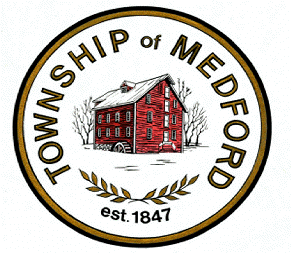 · PHONE: 609/654-2608 x315 MEDFORD TOWNSHIP ZONING BOARD OF ADJUSTMENT WEDNESDAY, AUGUST 18, 2021 7:00 P.M.  PUBLIC SAFETY BUILDING, 91 UNION ST. & VIA ZOOM CONFERENCEPLEASE NOTE: This Meeting is being conducted during the current National Emergency with remote participation in accordance with guidance provided by the NJ Div. of Local Government Services, Department of Community Affairs, as set forth in the Public Notice of this Meeting.
Meeting ID: 81547148115 //  Passcode:493893 
ALL SUPPORTING APPLICATION DOCUMENTS ARE AVAILABLE ON THE MEDFORD MUNICIPAL WEBSITE AT:   http://www.medfordtownship.com/zoningboard                             REGULAR MEETINGConvening of Meeting  Open Public Meeting StatementFlag Salute Roll Call CorrespondenceMinutes – July 21, 2021 Regular MeetingReports AgendaMEMORIALIZATIONS:   Michael Sweeney, 16 Pendleton Court, Block 5301.15//Lot 8, ZVE-1099, Resolution # 2021-28, Memorialization for Bulk Variances to construct an addition of 246.07 sf, lot coverage relief 23.92% existing, 23.9% proposed, 20% permitted. Zone: RGD-1 
Linda Yaffa, 27 Montclaire Road, Block 403.01//Lot 26, ZVE-1090, Resolution #2021-29, Memorialization for a Bulk Variance to permit sunroom addition (100 sf) to rear of dwelling exceeding rear yard setback 11’ existing, 5’ proposed, 10’ required.   Zone: GMN-AR APPLICATIONS TO BE HEARD: Carlie Cattanea, 12 East Lake Blvd., Block 3804//Lot 5,   ZVE-1098,  Seeking Bulk Variances to construct a new addition 477 sf and landing with handicap ramp 129 sf; building coverage 22 % existing, 26% proposed, 12% permitted; lot coverage 29% existing, 33% proposed, 30% permitted; rear yard setback 19.33’ existing, 9’ proposed, 50’ required; front yard setback 44.56’ existing, 44.56’ proposed, 50’ required; first side yard setback 14.85’ existing, 14.85’ proposed, 30’ required; second side yard setback 3.94’ existing, 3.94’ proposed, 30’ required, with landing and ramp .42’ from side yard property line. Zone: GD  9.  General Public 10.  Executive Session (if required) 
11.  Additional Action by Board 12.  Motion for AdjournmentBeth Portocalis, Zoning Board SecretaryPlease be advised that this public meeting of the Medford Township Zoning Board of Adjustment will be videotaped by the municipality (for recording purposes) as authorized by the Open Public Meetings Act and the New Jersey Supreme Court Opinion in Taurus v. Borough of Pine Hill, 189 N.J. 497 (2007).  The recorded videotape of the meeting will be available for public viewing on the Medford Township website, as soon as practicable after the public meeting has concluded.    